V&VN VAR Netwerkdag 2017'Laat je horen!'Mijn registratie Registreer nu Informatie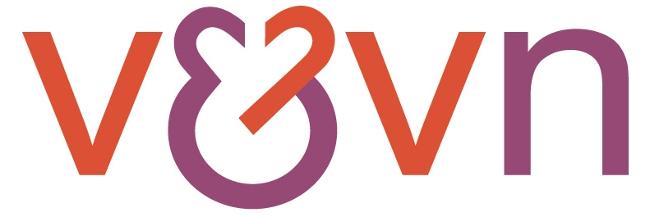 Het thema van de VAR netwerkdag dit jaar is: ‘Laat je horen!’. 
Makkelijker gezegd dan gedaan; want hoe doe je dat als VAR, maar ook op persoonlijke titel? Als lid van een VAR ben je (samen met andere zeggenschapsorganen) degene die binnen jouw organisatie zegt wat belangrijk is voor het vak. Je komt op voor het belang van de beroepsinhoud, toont leiderschap, maakt onderbouwde keuzes en laat je stem horen. Luisteren en signalen vanuit je achterban overbrengen naar andere overlegorganen, maar ook de juiste timing en onderzoek doen voordat je iets zegt, spelen daarbij een belangrijke rol.  Op deze VAR netwerkdag reiken we je via inspirerende en interactieve lezingen & workshops informatie en handvatten aan om je hier (verder) in te ontwikkelen en praktisch mee aan de slag te gaan! Ook is er natuurlijk voldoende tijd om te netwerken.Er is dit jaar plaats voor 175 deelnemers (maximaal 2 VAR-leden per organisatie). Accreditatie is aangevraagd, dus registreer je nu meteen voor de netwerkdag want vol is vol!DagprogrammaParallelsessies na de lunchpauze (2 keuzes mogelijk)1) Excellente Zorg! Hoe kun je dat bereiken?Wat is Excellente zorg? Wat valt daar allemaal onder? Hoe gaan organisaties hier zelf mee aan de slag? Je hoort het allemaal tijdens deze workshop en gaan we er met elkaar mee aan de slag.Door: Eline de Kok, verpleegkundige en Voorzitter Verpleegkundig Convent UMCU, adviseur V&VN, Rianne van Melzen, Verpleegkundige UMCG, Jeannette Knol, Adviseur kwaliteit, Programmamanager Excellente Zorg2) Ontdek de positieve invloed van bloggen & vloggen!Als je een boodschap hebt, wil je natuurlijk dat deze gezien en gehoord wordt. Bloggen & Vloggen zijn eigentijdse manieren om jouw achterban te informeren, enthousiasmeren én inspireren. Tijdens de workshop deel ik mijn kennis en ervaring en geef ik concrete tips en adviezen om vervolgens zelf mee aan de slag te gaan.Door: Annemieke Korver, RN MSc Verplegingswetenschappen3) Van distributed leadership naar in de lead: de rol van VAR’s bij functiedifferentiatie in de organisatiesHoe ga je als VAR om met de functiedifferentiatie in de organisatie? Hoe kun jij hier invloed op uitoefenen als VAR? Wat kan je rol zijn binnen dit traject? In deze workshop gaan we met elkaar aan de slag hierover!
Door: Catharina van Oostveen, stafmedewerker wetenschap, projectleider professie met passie, Spaarne Gasthuis Academie4) Een succesvolle VAR binnen de GGZTijdens deze workshop staan we stil hoe je succesvol kunt zijn als VAR binnen de GGZ. Hoe organiseer je invloed in de organisatie op zorgbeleid? Hoe maak je je zelf als VAR zichtbaar? Hoe positioneer je de VAR in het je instelling? Hoe faciliteer je zeggenschap door de verpleegkundigen? Op welke wijze draagt de VAR bij aan de kwaliteit van het verpleegkundig vak? 
Door: Ronald Touw, verpleegkundig specialist GGZ, voorzitter VAR Parnassia Groep5) Verpleegkundige Aandacht Regelen Hoe regel je als VAR dat je voldoende interactie hebt met je achterban? 
Wil je weten hoe je collega VARn dat doen? De do`s en don`ts van de communicatie. Naomi en Ariane nemen je mee in deze workshop om ervaringen te delen en te debatteren over de voor- en nadelen van keuzes in je communicatieplan. Want elke VAR wil toch de oren, ogen en stem van de verpleegkundigen zijn? Neem vooral je telefoon of tablet mee als je aanschuift en je kennis wilt afstemmen!Door: Naomi Stol, verpleegkundige & VAR-lid en Ariane van Wamel, nursing liaison officer & VAR-secretaris van het Spaarne Gasthuis6) De succesvolle VAR in de VVT!In deze sessie geven we antwoord op de vragen: ‘Hoe maak je als VAR en bestuurder de samenwerking tot een succes? En hoe zorg je ervoor dat je als VAR invloed hebt op het zorgbeleid?’Fred Schrander, voorzitter van de Raad van Bestuur van TriviumMeulenbeltzorg (TMZ), Erik Dierink, verpleegkundig specialist Wond-, en Diabeteszorg en VAR-voorzitter7) Zeggenschap in het ziekenhuisTijdens deze workshop zoeken we antwoorden op vragen als: Hoe maak je je zelf als VAR zichtbaar? Hoe positioneer je de VAR in het ziekenhuis? Hoe organiseer je invloed in de organisatie? Hoe maak je lobbyen effectief? Hoe maak je daadwerkelijk contact met de beroepsgroep? Hoe maak je gebruik van social media? Hoe faciliteer je zeggenschap door de verpleegkundigen? Op welke wijze draagt de VAR bij aan de kwaliteit van het verpleegkundig vak?Door: Annemarie de Vos, verpleegkundig onderzoeker Kenniskern Verpleegkundige Regie AmphiaPraktische informatie

ToegangsprijsV&VN-leden: € 90Zonder V&VN-lidmaatschap: € 115Betaling
Je kunt online betalen via iDEAL of creditcard via het inschrijfformulier. Het bedrag wordt dan geïnd door Stichting Foundation Docdata.AnnuleringAnnulering van deelname is uitsluitend mogelijk per e-mail via VenVN@confriends.org. Ben je onverhoopt verhinderd, dan kun je altijd een vervanger doorgeven. Tot 2 weken voor aanvang van de bijeenkomst kun je kosteloos annuleren. Vanaf 2 weken voor de bijeenkomst is het niet meer mogelijk om te annuleren, maar kan er wel een plaatsvervanger worden aangemeld.
AccreditatiepuntenEr is accreditatie aangevraagd bij het Kwaliteitsregister V&V en het Verpleegkundig Specialisten Register.  Organisatie en registratieV&VN heeft congresorganisatiebureau Confriends Productions de opdracht gegeven om de bijeenkomst te organiseren en de deelnemersregistratie te verzorgen. Voor vragen over de bijeenkomst en jouw deelname kun je mailen naar VenVN@confriends.org 09.00 - 10.00Registratie en ontvangst met koffie/thee10.00 - 11.30 11.30 - 11.45Welkom, Henk Bakker, voorzitter en Sonja Kersten, directeur, V&VNKey-note lezing: Shared Governance, Dale Beatty, CNO, Chicago (engelstalig)
Pauze11.45 - 12.3012.30 - 13.3013.30 - 14.303 interactieve deelsessies: 
1) Shared Governance, CNO Dale Beatty, Ariane van Wamel, nursing liaison officer & VAR-secretaris Spaarne Gasthuis en Natasja Cornelissen, CNO VieCuri Medisch Centrum
2) Beroepsprofielen, Sonja Kersten, directeur V&VN3) Ophalen en brengen: VAR's - V&VN, Margriet Witteveen, hoofd vereniging (kleine groep)Lunch en tijd voor netwerken1e ronde parallelsessies14.30 - 14.50Wissel van sessie - thee/koffie bij de sessiezalen14.50 - 15.5016.00 - 16.402e ronde parallelsessiesKey-note lezing: Verpleegkundig leiderschap en Habitus, Pieterbas Lalleman, onderzoeker, verpleegkundige en organisatiesocioloog16.40 - 17.00 Afsluitend drankje